ҠАРАР                                            	                     ПОСТАНОВЛЕНИЕ "10"  январь  2024 й.                       № 4                  "10"  января 2024 г.О принятии имущества в собственность сельского поселения         Руководствуясь ст. 51  Федерального закона № 131- ФЗ от 06.10.2003 г. «Об общих принципах организации местного самоуправления в Российской Федерации»,  Положением о  муниципальной казне сельского поселения Тузлукушевский сельсовет муниципального  района Чекмагушевский район Республики  Башкортостан,  утвержденный  решением Совета сельского поселения Тузлукушевский сельсовет муниципального  района Чекмагушевский район Республики  Башкортостан от 20.12.2006 г № 120, выпиской из ЕГРН от 25.12.2023 № КУВИ-001/2023-291168789 Администрация  сельского поселения Тузлукушевский сельсовет муниципального района Чекмагушевский район Республики  Башкортостан ПОСТАНОВЛЯЕТ:1. Принять в муниципальную собственность сельского поселения Тузлукушевский сельсовет муниципального района Чекмагушевский район Республики Башкортостан объект недвижимого имущества -  земельный участок с кадастровым номером 02:51:050201:264, категория земель – земли земли населенных пунктов, вид разрешенного использования – для размещения кладбища, площадью 29112 кв.м., местоположение установлено относительно ориентира, расположенный по адресу: Республика Башкортостан, р-н Чекмагушевский, с/с Тузлукушевский, с. Сыйрышбашево, кадастровой стоимостью 60261,84 (шестьдесят тысяч двести шестьдесят один) рублей 84 копейки.2. Имущество, указанное в п.1 настоящего постановления включить в состав казны сельского поселения Тузлукушевский сельсовет муниципального  района Чекмагушевский район Республики  Башкортостан.3. Внести в установленном порядке соответствующие изменения в реестр муниципального имущества сельского поселения Тузлукушевский сельсовет.           4.  Контроль за исполнением данного постановления оставляю за собой.Глава сельского поселения                                                  Р.К.ВалиахметовБАШҠОРТОСТАН РЕСПУБЛИКАҺЫСАҠМАҒОШ  РАЙОНЫмуниципаль районЫНЫҢТУҘЛЫҠЫУЫШ АУЫЛ СОВЕТЫАУЫЛ  БИЛӘмӘҺЕХАКИМИӘТЕ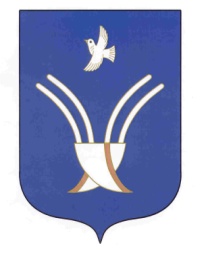 Администрациясельского поселенияТузлукушевский сельсоветмуниципального района Чекмагушевский район Республики Башкортостан